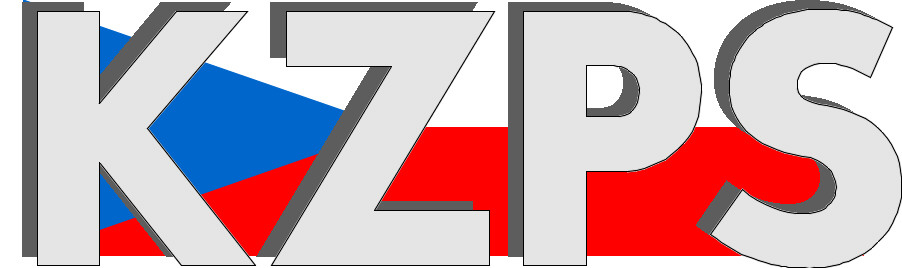 Konfederacezaměstnavatelských a podnikatelských svazů ČR Sekretariát:	    	 Václavské nám. 21	               tel.: 222 324 985                   	 110 00 Praha 1		               fax: 224 109 374  	            	            mail: kzps@kzps.cz S t a n o v i s k o Konfederace zaměstnavatelských a podnikatelských svazů ČRk „Návrhu vyhlášky o přijímacím řízení ke střednímu vzdělávání a vzdělávánív konzervatoři“V rámci mezirezortního připomínkového řízení jsme obdrželi výše uvedený návrh a k tomuto Konfederace zaměstnavatelských a podnikatelských svazů ČR (KZPS ČR) uplatňuje následující zásadní připomínky a žádáme o zaslání jejich vypořádání.Obecné připomínky: Celé přijímací řízení probíhá v režimu upraveného správním řádem. Školy musí evidovat veškerou komunikaci v systému spisové služby. Proto považujeme za nezbytné dořešit napojení připravovaného informačního systému Centra na spisové systémy jednotlivých středních škol. Vzhledem k tomu, že všechny školy nevyužívají jednotný systém spisové služby, považujeme za nezbytné aby informační systém centra umožnil export dat ve formátu který odpovídá národnímu standardu pro elektronické spisové služby. Viz  https://www.mvcr.cz/clanek/narodni-standard-pro-elektronicke-systemy-spisove-sluzby.aspxU některých oborů je nutné potvrzení o zdravotní způsobilosti uchazeče ke studiu. To bylo dříve součástí přihlášky ke studiu. S ohledem na možnou „lidovou tvořivost“ při vytváření formulářů považujeme za účelné definovat jeho požadovanou standardizovanou podobu, kterou budeme v rámci přijímacího řízení vyžadovat.Při určení konání jednotné zkoušky Centrem doporučujeme při rozřazení uchazečů na jednotlivé školy zohlednit i to, že navýšení času na konání zkoušky 50 a více procent je pro školy organizačně a kapacitně velice náročné. Těchto uchazečů není mnoho, ale je nutné pro ně vyčlenit samostatné učebny, což ovlivňuje významně kapacitní možnosti škol. Pokud by bylo možné umístit tyto uchazeče jen na některé školy, organizačně by to hodně pomohlo.Konkrétní připomínky1.§2, který zní: Termín pro podání přihlášky je pro první kolo přijímacího řízení 20. února.Připomínka a odůvodnění:  Chybí výslovná úprava počtu přihlášek tak, jak tomu dosud bylo. Pro školy bude důležité výslovné stanovení počtu přihlášek.Termín je stanoven na 20. únor. Z jazykového výkladu vyplývá, že se jedná právě o tento jediný den. Navrhované znění:Navrhuje se výslovně uvést počet přihlášek. Navrhuje se upravit text „do 20. února“tato připomínka je zásadní 2.§ 3 odst. 1 písm. c), který zní: doklad o splnění povinné školní docházky nebo o získání stupně základního vzdělání, nebo doklad o ukončení příslušného ročníku podle § 61 odst. 2 školského zákona při přijímání do prvního ročníku nižšího stupně šestiletého a osmiletého gymnázia Připomínka a odůvodnění: Místo dříve uvedených vysvědčení z posledních 2 ročníků se zde objevil „doklad o splnění povinné docházky nebo o získání stupně základního vzdělávání“ – uchazeč v rámci přijímacího řízení ale nebude mít splněnou povinnou docházku a může se pouze prokázat splněným prvním stupněm základního vzdělání, což na SŠ nestačí.  Není naprosto zřejmé, co má uchazeč doložit za doklad.   Nějakou formu vysvědčení potřebujeme, protože na ní jsou údaje o základní škole, které následně zadáváme do systémů. Navrhované znění:ponechat stávající právní úpravu s doložením vysvědčení z posledních dvou ročníků, případně výslovně upravit o jaký doklad se má jednat. tato připomínka je zásadní 3. § 4 odst. (2), který zní: Ředitel školy do 2 pracovních dnů od doručení omluvy podle § 60h odst. 2 školského zákona předá do informačního systém údaj o této skutečnosti.Připomínka a odůvodnění: ustanovení § 60h odst. 2 školského zákona v současné době ani s účinností od 1.1.2024 neexistuje, není tak zřejmý odkaz. tato připomínka je zásadní 4.§ 6 odst. 1, který zní: Pokud uchazeč podá přihlášku na tiskopisu, ředitel školy uvedené v přihlášce v prvním pořadí do 5 dnů od termínu pro podání přihlášky předá do informačního systému o uchazeči údaje podle § 3 odst. 1 písm. a) až c) a odst. 3.Připomínka a odůvodnění: Lhůta pro předání činí 5 kalendářních dnů, nikoli pracovních. To nelze stihnout. Je naprosto reálná možnost, že přihláška řádně odeslána 20.2. přijde poštou až později. Lhůta je však 5 dnů právě od tohoto termínu. V rámci současných 10 dnů to bylo těsné, ale dalo se to zvládnout. V tomhle případě to bude velký problém.Navrhované znění:Navrhuje se upravit lhůtu počítanou ode dne doručení přihlášky a současně stanovit lhůtu na 5 pracovních dnů.tato připomínka je zásadní 5.§6 odst.  (2), který zní: Ředitel školy uvedené v přihlášce na jiném, než prvním pořadí zkontroluje a potvrdí vložené údaje, a to do 2 dnů od termínu pro zadání údajů o uchazeči ředitelem školy uvedené v přihlášce v prvním pořadí. Zjistí-li ředitel školy nedostatky, sdělí je Centru, které určí další postup. Pokud ředitel školy údaje ve lhůtě podle věty první nepotvrdí, považují se údaje za potvrzenéPřipomínka a odůvodnění:  Takto stanovenou lhůtu považujeme za velmi krátkou. Jak dotyčný ředitel pozná, že to již jiný ředitel potvrdil? Bude to muset neustále kontrolovat?Navrhované znění:Navrhujeme upravit shodně jako v odst. 1 na lhůtu 5 dnů. tato připomínka je zásadní 6.§ 9 odst. (2), který zní: Ředitel školy stanoví alespoň dva termíny talentové zkoušky v pracovních dnech v období od 15. března do 23. dubna tak, aby se alespoň jeden z termínů talentové zkoušky konal v jiný den než jednotná zkouška.Připomínka a odůvodnění: Na SŠ s uměleckými obory spadá agenda přijímacího řízení do období realizace praktických maturitních zkoušek. Takto nastavený termín může být zásadním organizačním problémem. Talentové zkoušky v tomto období jsou schopny zrealizovat pouze menší konzervatoře (a to ještě velice komplikovaně, kdy bude chod školy naprosto ochromen). Náročný je i proces organizace talentových zkoušek, kdy termín pro podání přihlášek je 20. února. Současně přijímací řízení na školy s talentovou zkouškou by mělo být předsazeno přijímacímu řízení na SŠ s ostatními obory. Do digitalizovaného přijímacího řízení ostatních škol by pak vstupovala jen ta místa, která byla zpochybněna tím, že si přijatý žák zvolil jinou prioritu (podal přihlášku ještě na školu s jednotnou zkouškou). Talentová zkouška na konzervatoři trvá cca 45 - 80 minut pro jednoho žáka (v oboru vzdělání Hudba nebo Zpěv, kde je nejkratší. Cca 20 minut trvá zkouška z hlavního oboru, která se koná vždy individuálně. Druhá část talentové zkoušky, teoretická, sestávající např. z testů, pohovorů, kde se testují hudební předpoklady, trvá od cca 25 do 60 minut. Testy uchazeči píší ve skupinách, pohovory se konají opět vždy individuálně. (Např. v oboru vzdělání Hudebně dramatické umění, zaměření Muzikál, se však konají tři zkoušky po 20 minutách a pohovor, zkouška trvá celkem 2 dny).V dubnu na konzervatořích probíhají závěrečné zkoušky z hlavních oborů 4. a 6. ročníků a maturitní zkoušky z hlavních oborů, část žáků již koná absolutoria z hlavních oborů. Konzervatoře tak dubnové termíny volit nebudou, protože nebudou schopny zajistit personálně (ale také prostorově) souběh talentových zkoušek s těmito zkouškami (vyžaduje se přítomnost komise, korepetitorů…). Podle navrhované úpravy v letech, kdy 3 dny připadnou na prázdniny/svátky, zbyde v březnu na konání talentových zkoušek 9 pracovních dnů, kdy bude velice komplikované, možná nemožné, u větších konzervatoří talentové zkoušky zorganizovat. Snaha vyhnout se dubnovým termínům povede ke kolizím v termínech mezi jednotlivými školami (talentové zkoušky se nekonají jen na konzervatořích). Nikoliv nevýznamné jsou i skutečnosti, že předsedové absolventských a maturitních komisí přicházejí z jiných konzervatoří, kde jsou zároveň nepostradatelnými členy pro vlastní zkoušky včetně talentových, a že velká část učitelů konzervatoří pracuje na tzv. zkrácený úvazek (nemohou se v jednom týdnu účastnit talentových a dalších zkoušek). Výše uvedené výhrady lze použít i k náhradnímu termínu talentových zkoušek a zejména druhému kolu těchto zkoušek, které má probíhat od 8. do 12. 6. V červnu však probíhají ve všech konzervatořích absolutoria, velmi často právě v prvních dvou týdnech (ve větších konzervatořích i při dvou komisích dva týdny), aby tyto školy měly v druhé části června čas na uzavření klasifikace atp. V červnu zároveň musí proběhnout závěrečné zkoušky z hlavních oborů u zbývajících než výše uvedených ročníků (tj. 1. – 3. a 5. ročník).Vzhledem k tomu, že talentové zkoušky probíhají v zásadě individuálně a vyžadují přítomnost mnoha pedagogů (z nichž významná část pracuje na tzv. kratší úvazek), jeví se jako krátká i doba na organizaci talentových zkoušek (ještě 20.2.má být možné podávat přihlášky, při podání tiskopisu se škola může dozvědět o „svém“ uchazeči o několik dnů později). Pozvánky musí být zaslány 14 dní před termínem zkoušky (teoreticky v samém počátku března). V rámci jednoho týdne je velmi komplikované, ne-li nemožné, talentové zkoušky zorganizovat (od stanovení individuálních termínů uchazečům i pedagogům až po výrobu pozvánky každému uchazeči jednotlivě s jeho vlastním harmonogramem talentové zkoušky).Navrhujeme, aby byla ponechána stávající podoba přijímacího řízení pro konzervatoře, resp. aby byla přijata taková úprava, kterou nyní předpokládá přechodné období (přihlášky do konce listopadu, talentové zkoušky v lednu, zadávání výsledků do systému ISep do 20.2.).Navrhované znění:Navrhuje se změna termínů tak, aby nekolidovala s termíny jiných zkoušek a stanovení talentové zkoušky v termínech před příjímacími řízením na SŠ s ostatními obory.tato připomínka je zásadní 7. § 10, který zní Pozvánka k přijímací zkoušce(1) Ředitel školy zašle pozvánku uchazeči ke konání jednotné zkoušky, školní přijímací zkoušky, talentové zkoušky nebo rozhovoru podle § 20 odst. 4 školského zákona v prvním kole přijímacího řízení nejpozději 14 dní před konáním zkoušky nebo rozhovoru.(2) Pozvánka obsahuje zejména údaje o místu, dni a čase konání zkoušky nebo rozhovoru, obor středního vzdělání, do kterého bude přijímací zkouška nebo rozhovor konán, a seznam povolených pomůcek pro jejich konání.(3) Pozvánku ke konání přijímací zkoušky v náhradním termínu zašle ředitel školy uchazeči nejpozději 7 dní před konáním zkoušky.Shodně pak § 20 odst. (4) který zní Ředitel školy zašle pozvánku uchazeči ke konání přijímací zkoušky nejpozději 7 dní před termínem konání této zkoušky a § 21 odst. (4) Ředitel školy zašle pozvánku uchazeči ke konání přijímací zkoušky nejpozději 7 dní před termínem konání této zkoušky.Připomínka a odůvodnění: Termín "zašle pozvánku" považuji za nejasný a neurčitý. Není zřejmě cílem navrhované právní úpravy vázat termín pozvánky na její zaslání, či toliko odeslání, ale na doručení. V případě, že je cílem jakékoliv prokazatelné odeslání pozvánky, je potřeba to výslovně uvést. V rámci digitalizace a urychlení procesu přijímacího řízení by bylo vhodné upravit možnost doručování pozvánky formou e-mailu nebo datovou schránkou, kterou pro tyto účely v přihlášce žák nebo zákonný zástupce označí. Navrhované znění :Navrhujeme úpravu textu tak, že termín „zašle“ bude nahrazen termínem „doručí“ Navrhujeme úpravu textu tak, že bude umožněno doručování pozvánky formou e-mailu nebo datovou schránkou, pokud tuto v přihlášce zákonný zástupce nebo uchazeč označí. tato připomínka je zásadní 8.§ 17, který zní Vyhodnocení přijímacího řízení (1) Centrum zpřístupní škole výsledky jednotné zkoušky v informačním systému 6. května.(2) Ředitel školy do 1 pracovního dne po zpřístupnění výsledků jednotné zkoušky stanoví pořadí uchazečů v přijímacím řízení a předá toto pořadí do informačního systému. Ředitel školy uvede pořadí u každého uchazeče, s výjimkou uchazečů, kteří nesplní kritéria přijímacího řízení. V případě shodného pořadí více uchazečů ředitel školy rozhodne losem.Připomínka a odůvodnění: Rozhodování losem považujeme za neprůkazné a nevhodné pro přijímací řízení na střední školy. Otázkou je procesní provedení losování. Za přítomnosti koho? Bude se provádět záznam, zápis? Apod. Opodstatnění může mít při přijímání do ZŠ. Střední školy vždy měly a mají dostatek kritérií, která jsou schopna v případě stejného pořadí určit, který uchazeč bude přijat přednostně. Např.  že přednost mají ti, kteří měli lepší známky z matematiky před těmi, z ČJ, nebo lepší výsledky z ČJ před výsledky z M, apod. Vyhláška současně neřeší, jak bude nastaven algoritmus, podle kterého bude digitálně stanoveno pořadí přijatých žáků. Co bude mít větší prioritu – pořadí stanovené školou (výsledková listina) nebo pořadí dle priority žáka (přihláška).Pokud se nekoná školní přijímací zkouška, ale jako kritérium přijetí jsou např. 40 % výsledky z 8. a 9. třídy základní školy, kam se bude toto hodnocení vkládat?Termín výsledků jednotné zkoušky do 6.5. považujeme za nevhodný, když zasahuje do termínů maturitních zkoušek. Pro školy bude organizačně složité zvládnout tak zásadní organizační věci jako jsou maturity a přijímací zkoušky současně.Navrhované znění :Ad a) Navrhujeme větu poslední § 17 odst. 2 vypustit. Ad b) Navrhujeme upřesnit způsob stanovení pořadí, například doplněním dalších dodatečných kritérií.Ad c) Navrhujeme výslovně upravit způsob hodnocení pro školy, které nekonají ani jednotnou přijímací zkoušku ani školní přijímací zkoušku.Ad d) Upravit termíny jednotlivých kol přijímacích řízení tak, aby nezasahovaly do jiných termínů v rámci organizace školního roku na středních školách.tato připomínka je zásadní 9.§ 17 odst. (3) které zní: Centrum do 1 dne od předání pořadí ředitelem školy zpřístupní škole vyhodnocení, zda bude uchazeč přijat.Připomínka a odůvodnění: To, že je uchazeč přijat již bude zřejmé po zpřístupnění výsledků Centrem, jelikož ředitel bude sestavovat pořadí přijatých.  Z jakého důvodu bude znova zpřístupňovat vyhodnocení, zda bude je uchazeč přijat?Navrhované znění :Navrhuje se vypustit odst. 3 jako nadbytečnýtato připomínka je zásadní 10.§ 17 odst. (4) Ředitel školy do 1 pracovního dne od zpřístupnění vyhodnocení Centrem zkontroluje pořadí a v informačním systému potvrdí jeho správnost a 4. pracovní den po potvrzení zveřejní výsledky.Připomínka a odůvodnění: Z jakého důvodu přesně 4. den po potvrzení se mají zveřejnit výsledky? To znamená, že výsledek budou znát žáci až někdy v polovině května, což je o 14 dní později, než je standard uplynulých let. Přitom jedno z tvrzeních pro nutnou změnu vyhlášky je, že je nutné zkrátit čekání uchazečů v nejistotě?Navrhované znění:Navrhuje se zkrácení doby při stanovení výsledků centrem a změny lhůt pro stanovení výsledků. tato připomínka je zásadní 11.§ 18, který zní Vzdání se práva na přijetí(1) Uchazeč se může vzdát práva na přijetí podáním řediteli školy, do jejíhož oboru středního vzdělání byl uchazeč přijat, doručeným nejpozději 3 pracovní dny před termínem pro podání přihlášky v druhém, třetím nebo dalším kole přijímacího řízení.(2) Ředitel školy informaci o vzdání se práva na přijetí uchazeče předá do informačního systému do 2 pracovních dnů od doručení.Připomínka a odůvodnění: Z navrhovaného znění není zřejmé, zda je nezbytná písemná forma, či postačí sdělení neformálně (jak se ostatně děje i za současné právní úpravy), např. telefonicky, e-mailem. V případě odeslání poštou současně nemůže uchazeč zaručit, že bude doručeno 3 pracovní dny předem.  Uchazeč může ovlivnit odeslání, či předání k doručení, nikoliv již samotné doručení. Nutno lhůtu vázat na rozhodnutí o přijetí, tj. např. do 3 dnů ode dne doručení rozhodnutí o přijetí. Navrhované znění:Navrhuje se upravit formu vzdání se práva přijetí a upravit lhůtu tak, aby byla splnitelná. tato připomínka je zásadní 12.§ 19, který zní: Přijetí v důsledku opravných prostředkůŘeditel školy, do jejíhož oboru středního vzdělání byl uchazeč přijat v důsledku opravných nebo podobných prostředků, předá do informačního systému údaj o přijetí tohoto uchazeče bez zbytečného odkladu, nejpozději do 2 pracovních dnů ode dne, kdy se o přijetí dozvědělPřipomínka a odůvodnění: Rozhodnutí o přijetí ke střednímu vzdělání se realizuje v režimu správního řízení. Není tak zřejmé, jakými jinými než opravnými prostředky by mělo být rozhodnutí o nepřijetí zvráceno. Žádné jiné „podobné“ prostředky správní řád nezná.Navrhované znění :Navrhujeme vypustit část „nebo podobných prostředků“tato připomínka je zásadní 13.§ 20 odst.  Ředitel školy do 18. května stanoví, zveřejní na veřejně přístupném místě ve škole, způsobem umožňujícím dálkový přístup a předá do informačního systému pro druhé kolo přijímacího řízení informace podle § 1 odst. 1. (3) Ředitel školy stanoví řádný termín školní přijímací zkoušky a talentové zkoušky, a to v pracovních dnech v období od 8. do 12. června.(4) Ředitel školy zašle pozvánku uchazeči ke konání přijímací zkoušky nejpozději 7 dní před termínem konání této zkoušky.(5) Centrum zpřístupní škole výsledky jednotné zkoušky v elektronickém systému 13. června.Připomínka a odůvodnění: Z ustanovení odst. 1 vyplývá, že je povinností ředitele druhé kolo stanovit vždy. Mělo by být uvedeno, že uvedené povinnosti jsou dány: „Pokud je druhé kolo vyhlášeno“ Z textu § 20 není zřejmé, zda se koná vedle školní a talentové zkoušky rovněž jednotná přijímací zkouška, či zda výsledky jednotné zkoušky dle odst. 5 jsou výsledky jednotné zkoušky z 1. kola přijímacího řízení. Je zde pak otázka, pokud se ve výše uvedeném nejedná o nové JPZ pro 2. kolo přijímacího řízení a uchazeč se rozhodne podat přihlášku až do 2. kola, dle čeho bude Cermat stanovovat pořadí?V případě zejména dálkového studia, kde jsou uchazeči-dospělí i 30+ a výše, se rozhodnou podávat přihlášku poprvé až do 3. nebo 4. kola PŘ? Dle čeho bude stanoveno pořadí? Jak se bude řešit to, že ve 2., nebo 3. kole nebudou mít možnost uchazeči vykonat JPZ nebo budou? § 20 odst. 4, stejně jako § 21 odst. 4 odkazují na přijímací zkoušku – o jakou zkoušku se jedná. Jak bude probíhat přijímací řízení v případě, že škola nekoná přijímací zkoušku? Bude JPZ od Cermatu - třeba o prázdninách? Zájemci o dálkové studium se hlásí i na konci srpna......Navrhované znění:Navrhuje se doplnit „Pokud je druhé kolo vyhlášeno…“Navrhuje se výslovně upravit a v textu doplnit, tak, že „Centrum zpřístupní škole výsledky jednotné zkoušky konané dle §7 v elektronickém systému 13. června.Dále se navrhuje upravit postup pro případ, že uchazeč jednotnou zkoušku v 1. kole nekonal. Navrhuje se upravit postup v případě, kdy škola nekoná školní přijímací řízení. tato připomínka je zásadní 14.§ 21, který zní: Třetí a další kola přijímacího řízeníPřipomínka a odůvodnění: z hlediska termínů považujeme za velmi nevhodné 3. a další kola přijímacího řízení, která budou zasahovat do období prázdnin. Navrhované znění / navrhovaná úprava:Navrhujeme posun celého procesu přijímacího řízení (termínu pro podání přihlášek a konání přijímacích zkoušek) do časnějšího termínu.tato připomínka je zásadní 15.§ 25, který zní: Zveřejňování výsledků přijímacího řízení  Na veřejně přístupném místě ve škole se seznam zveřejňuje alespoň po dobu 15 dnů, v informačním systému alespoň po dobu do 20. února následujícího kalendářního roku. V případě, že uchazeč podává přihlášku způsobem podle § 60a odst. 3 písm. b) nebo c), sdělí registrační číslo uchazeči ředitel školy.Připomínka a odůvodněníNení uvedeno, jaké zákona se týkají předmětná ustanovení a současně aktuální znění ani znění účinné od 1.1.2024 uvedené ustanovení neobsahuje. Není tak možno se řádně vyjádřit. tato připomínka je zásadní Kontaktní osoby:Bc. Vít Jásek			e-mail: vit.jasek@uzs.cz			tel:	724 508 701Dr. Jan Zikeš			e-mail:	zikes@kzps.cz				tel:	222 324 985V Praze dne 31. října 2023 										        Jan W i e s n e r		                                                                            			             prezident